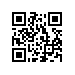 О зачислении на обучение по образовательной программе высшего 
образования - программе подготовки научно-педагогических кадров в аспирантуре НИУ ВШЭ - ПермьНа основании решения Приемной комиссии аспирантуры НИУ ВШЭ от 30.04.2020,  протокол № 2,ПРИКАЗЫВАЮ:1.	Зачислить в НИУ ВШЭ - Пермь на обучение по образовательной программе высшего образования - программе подготовки научно-педагогических кадров в аспирантуре на места в рамках контрольных цифр приема за счет средств субсидий из федерального бюджета на выполнение государственного задания на очную форму обучения с 01.11.2020 по 31.10.2023 лиц согласно списку (приложение).Проректор 									           С.Ю. РощинСписок лиц, поступающих на обучение по направлению подготовки 38.06.01 ЭкономикаПриложение к приказу НИУ ВШЭот ________ № _______________№п/пФамилия, имя, отчество аспирантаНаименование образовательной программыКирпищиков Дмитрий АндреевичПрикладная экономикаСалтыкова Анастасия ДмитриевнаПрикладная экономикаТемиркаева Мария РифинатовнаПрикладная экономика